/p
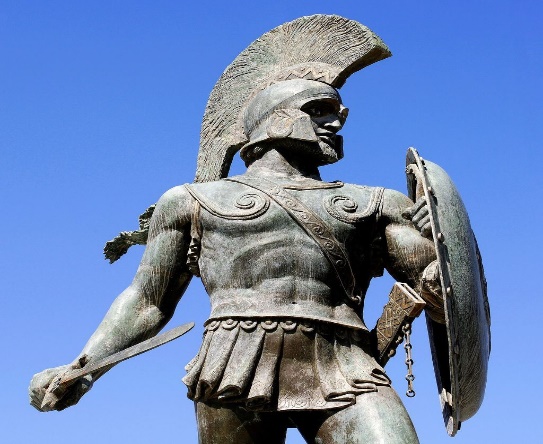 